SPDRs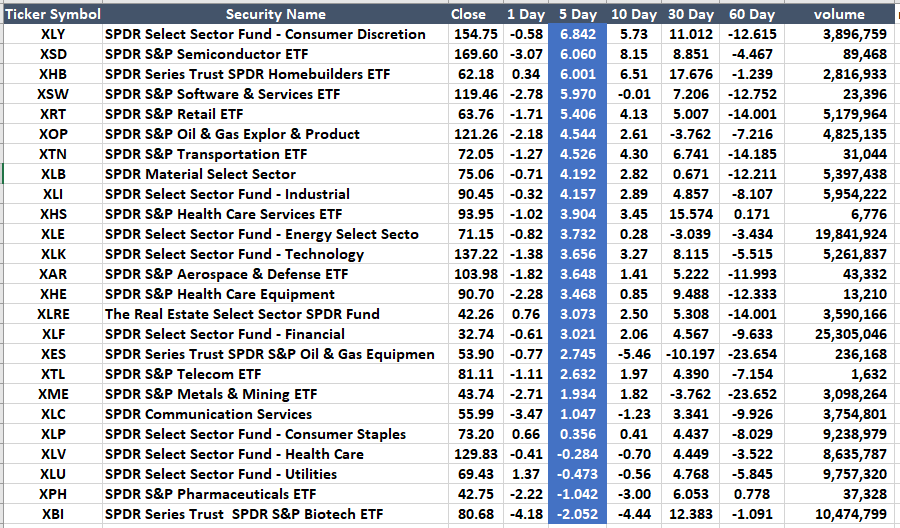 CEDEARS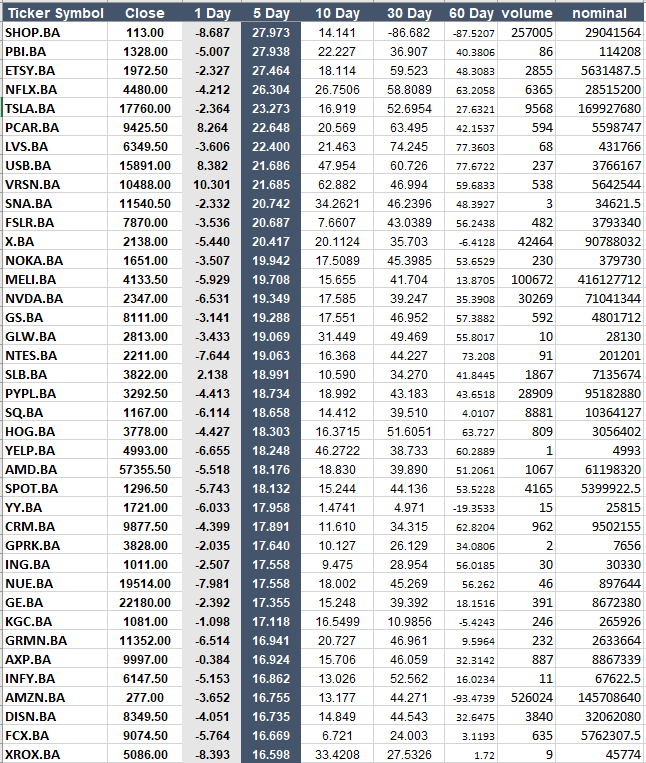 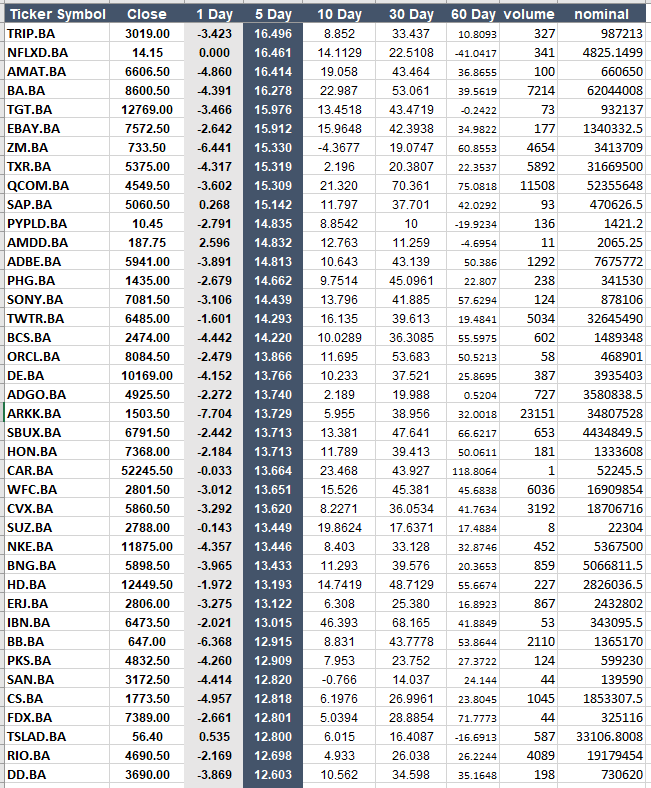 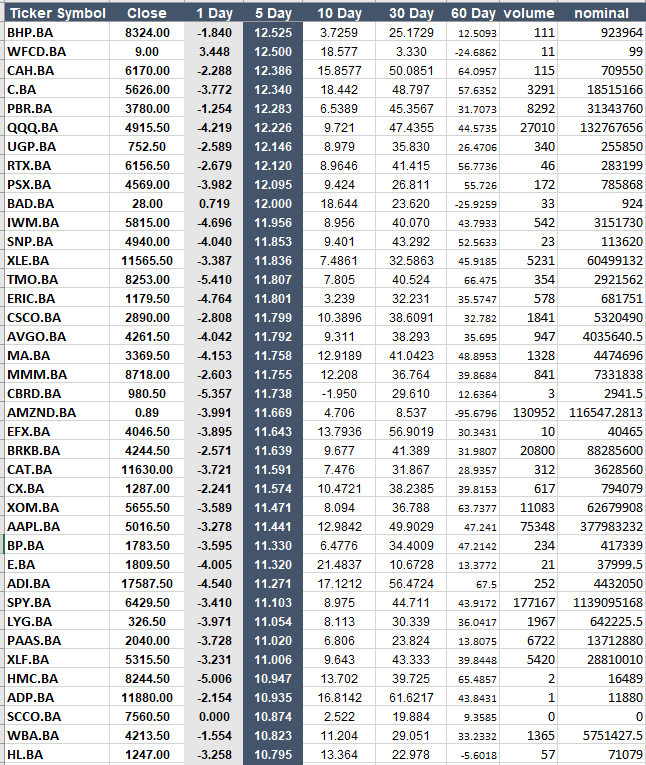 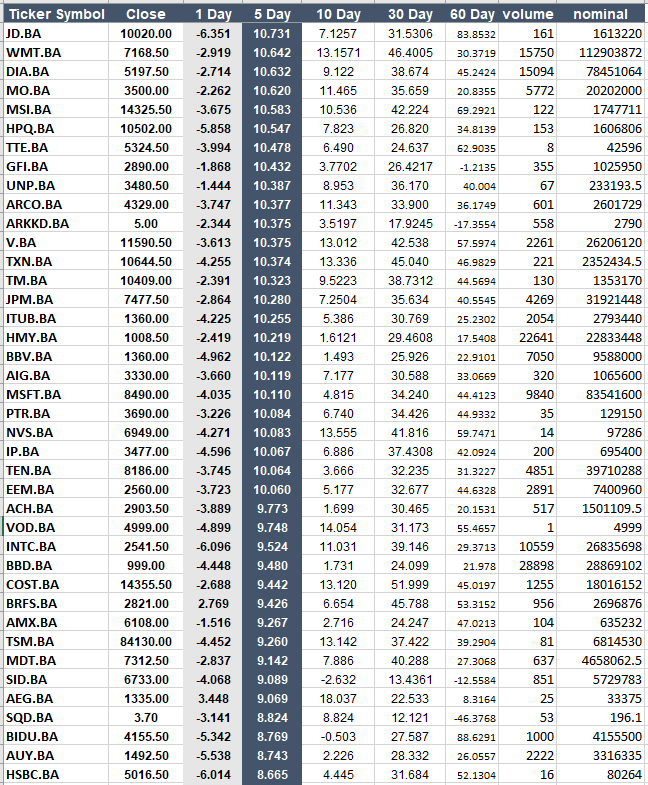 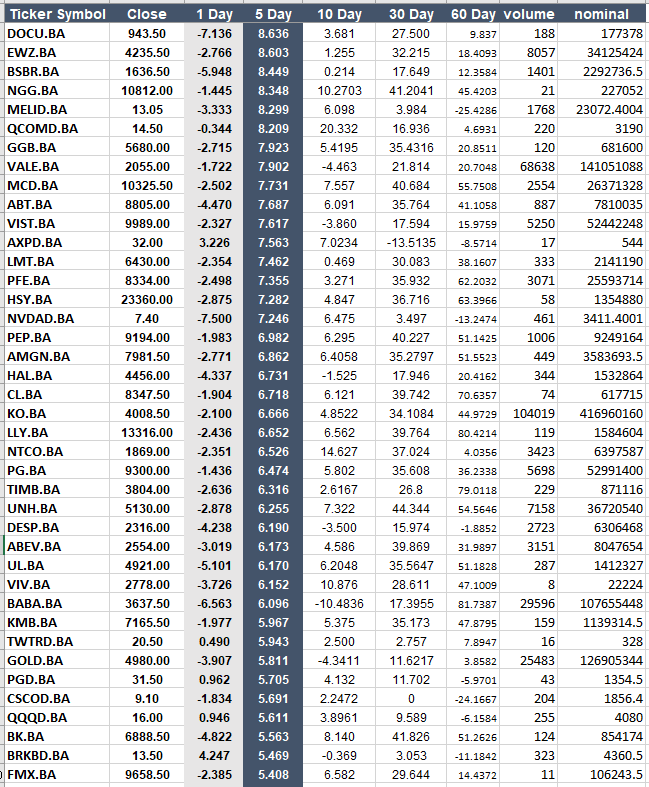 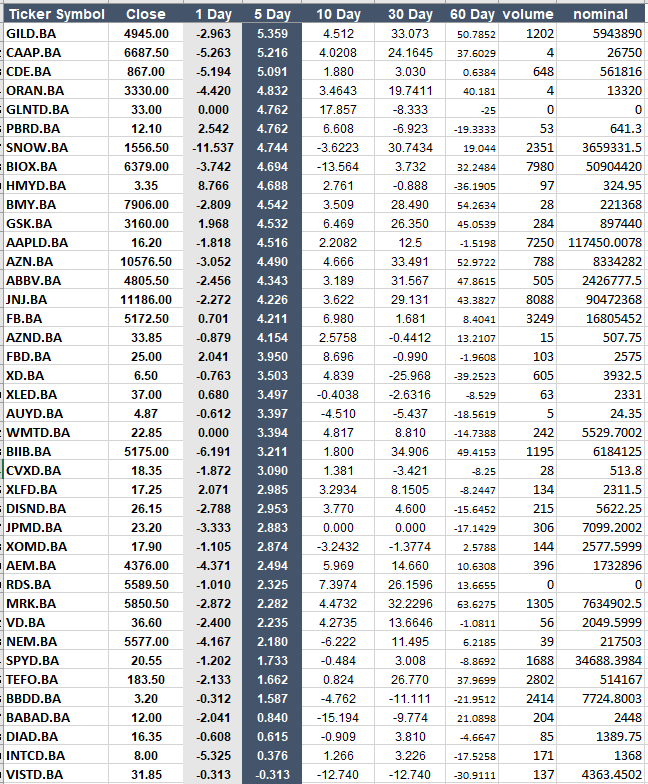 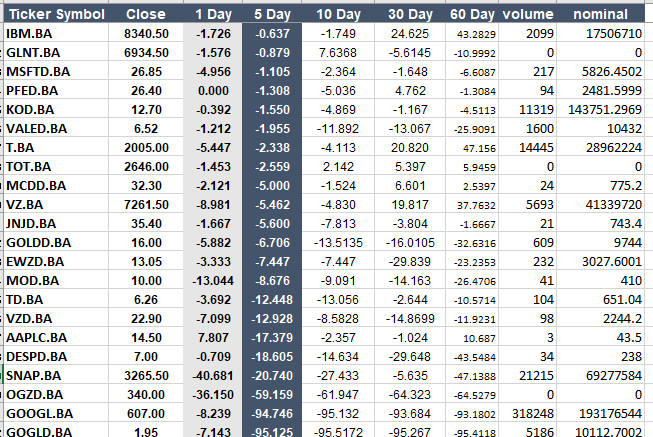 